平成29年度 日本医療メディエーター協会（JAHM） 首都圏支部研修会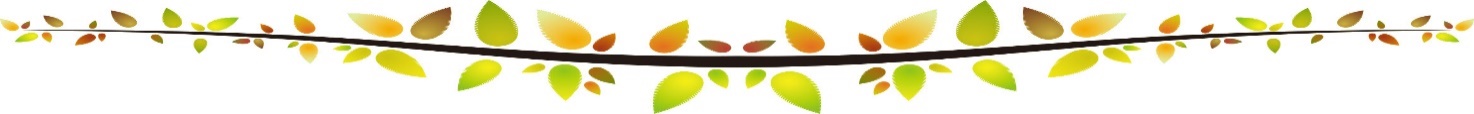 医療コンフリクト・マネジメントセミナーのご案内1．開催概要　２．会　場　　　横浜労災病院  〒222-0036 神奈川県横浜市港北区小机町３２１１　　　　　　　　　　＜交通案内・最寄駅＞ ＪＲ東海道新幹線／横浜線新横浜駅より徒歩１０分https://www.yokohamah.johas.go.jp/３．講　師　　日本医療メディエーター協会 首都圏支部トレーナー４．申込み　　申込用紙に記入のうえ、FAXでお申し込みください。(要個人用PCメールアドレス)《申し込み期限：８月１８日（金）ですが、定員になり次第締切となります》   ５．ご注意　　・１施設で複数名受講ご希望の場合は3名まで可能です。・お申込み受付後は、1週間以内に事務局から受講料支払い等の必要事項をメールでご連絡いたします。　 ・指定の口座に受講料をお支払いただいた後は、受講料は返金できませんので、ご注意ください。【問い合わせ先】日本医療メディエーター協会（JAHM）首都圏支部事務局〒252-0375 神奈川県相模原市南区北里1-15-１北里大学病院　患者サービスセンター（川谷）TEL：042-778-9238　FAX：042-778-9396　E-mail：syutoken@kitasato-u.ac.jp申込用紙JAHM首都圏支部 医療コンフリクト・マネジメントセミナー・Aコース（導入・基礎編研修）　　    　平成2９年９月２日（土） 11:00～19:00　　　　　　　　　　　　　　　　　　　 　 ～９月３日（日）   9:00～17:00・Bコース（基礎編フォローアップ研修）  平成2９年９月２日（土） 11:00～17:00下記に内容をご記入のうえ、首都圏支部事務局までFAX番号【 042-778-9396 】へお申し込みください。※送付先間違いにご注意ください。　申し込み期限：８月１８日（金）《受講希望者情報》　※E-mailは必ずPC個人用アドレスをご記入ください。職場内他者との共有アドレス不可、携帯メールアドレス不可です。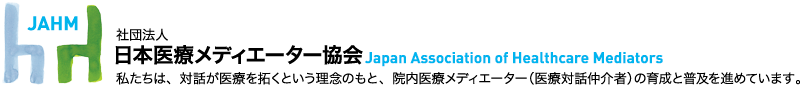 AコースBコース内　容導入・基礎編研修（2日間）基礎編ﾌｫﾛｰｱｯﾌﾟ研修（1日間）開催日9月２日（土）11時～19時9月３日（日）　9時～17時9月２日（土）11時～1７時対　象医療機関の現職員（事務職含む）で、医療コンフリクト・マネジメントに興味のある方。医療の質向上の一端として医療現場で実践できる方。導入・基礎編研修 修了者で、実践のために基礎編の復習をしたい方。定　員30名20名受講料30,000円（JAHM認定費6,000円及び昼食費2,000円含む）７,000円（昼食費1,000円含む）備　考※本研修は、日本医療機能評価機構研修と同一プログラムで、「患者サポート体制充実加算」申請対象の研修会です。※導入編の受講（Webサイトによる）方法は、受講料支払い後に事務局よりご案内いたします。※受講後は自動的にJAHM（初年度限定）会員となります。所属機関名職　種住　所〒役職名フリガナ氏　名受講希望（記号に○）（　）Aｺｰｽ（　）Bｺｰｽ　　電話番号FAX番号E-mail(※必須)所属機関名職　種住　所〒役職名フリガナ氏　名受講希望（記号に○）（　）Aｺｰｽ（　）Bｺｰｽ電話番号FAX番号Email(※必須)所属機関名職　種住　所〒役職名フリガナ氏　名受講希望（記号に○）（　）Aｺｰｽ（　）Bｺｰｽ電話番号FAX番号Email(※必須)